В Приморье свыше 4,6 тысяч женщин оформили пособие по беременности после изменений в правилах оценки нуждаемости24 ноября 2022 г., г. ВладивостокС апреля этого года вступили в силу поправки к федеральному закону «О государственных пособиях гражданам, имеющим детей», в соответствии с которыми женщинам могут назначить ежемесячное пособие по беременности с учетом обновленных правил оценки нуждаемости. Начиная с этого времени, 4648 женщин оформили в ОПФР по Приморскому краю соответствующее пособие.Согласно изменениям, к будущим мамам больше не применяется правило нулевого дохода, если они обратились за выплатой на 12-й неделе беременности, а также если 6 месяцев беременности пришлись на период расчета среднедушевого дохода. Таким образом, беременность вошла в перечень объективных причин для отсутствия заработка.Из перечня объектов, которые учитываются при оценке нуждаемости семьи, также была исключена собственность, находящаяся в розыске или под арестом либо купленная полностью на средства господдержки. Помимо этого, расширены сроки подачи заявления на пособие. Теперь женщина может обратиться за пособием в любой момент после 12-й недели беременности. Средства при этом выплатят с месяца постановки на учет в медицинской организации, а не с месяца подачи заявления в ПФР.Напомним, что ежемесячную выплату для беременных женщин Пенсионный фонд назначает с июля прошлого года. Пособие рассчитано на семьи с низким доходом и оформляется женщинам, вставшим на учет в медицинской организации в первые 12 недель беременности. Ежемесячный доход на человека в семье при этом не должен превышать регионального прожиточного минимума на душу населения, а у взрослых членов семьи должен быть подтвержденный доход либо объективные причины его отсутствия. Требования установлены и к имуществу семьи.С момента старта выплат ведется мониторинг обратной связи с гражданами, обращающихся за пособием. С учетом этого были внесены изменения в правила оформления выплаты, которые вступили в силу 1 апреля этого года.Лидия Смыченко, руководитель пресс-службы Отделения ПФР по Приморскому краю  e- mail: 2901@035.pfr.ru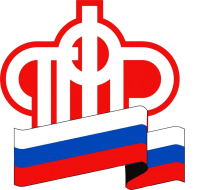           ПЕНСИОННЫЙ ФОНД РОССИЙСКОЙ  ФЕДЕРАЦИИ